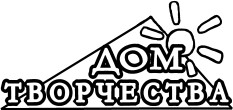 муниципальное образовательное учреждение дополнительного образования детей«Дом детского творчества Фрунзенского района»ИНН/КПП 7607014649/760401001150048, Ярославская область, город Ярославль, Московский проспект, дом 155.Тел.: (4852) 47-75-80, 47-75-72, 44-94-24тел./факс: (4852) 47-75-80ПОКАЗАТЕЛИДЕЯТЕЛЬНОСТИ ОРГАНИЗАЦИИ ДОПОЛНИТЕЛЬНОГО ОБРАЗОВАНИЯ, ПОДЛЕЖАЩЕЙ САМООБСЛЕДОВАНИЮ ЗА 2020 ГОДN п/пПоказателиЕдиницаизмерения1.Образовательная деятельностьчеловек1.1Общая численность учащихся, в том числе:14741.1.1Детей дошкольного возраста (3 - 7 лет)3811.1.2Детей младшего школьного возраста (7 - 11 лет)6871.1.3Детей среднего школьного возраста (11 - 15 лет)3541.1.4Детей старшего школьного возраста (15 - 17 лет)521.2Численность учащихся, обучающихся по образовательным программам по договорам об оказании платных образовательныхуслуг311.3Численность/удельный вес численности учащихся, занимающихся в2-х и более объединениях (кружках, секциях, клубах), в общей численности учащихся12,0%1.4Численность/удельный вес численности учащихся с применением дистанционных образовательных технологий, электронногообучения, в общей численности учащихся---1.5Численность/удельный вес численности учащихся по образовательным программам для детей с выдающимисяспособностями, в общей численности учащихся---1.6Численность/удельный вес численности учащихся по образовательным программам, направленным на работу с детьми с особыми потребностями в образовании, в общей численностиучащихся, в том числе:---1.6.1Учащиеся с ограниченными возможностями здоровья331.6.2Дети-сироты, дети, оставшиеся без попечения родителей---1.6.3Дети-мигранты---1.6.4Дети, попавшие в трудную жизненную ситуацию---1.7Численность/удельный вес численности учащихся, занимающихся учебно-исследовательской, проектной деятельностью, в общейчисленности учащихся---1.8Численность/удельный вес численности учащихся, принявших участие в массовых мероприятиях (конкурсы, соревнования,фестивали, конференции), в общей численности учащихся, в том числе:92%1.8.1На муниципальном уровне22%1.8.2На региональном уровне3%1.8.3На межрегиональном уровне0%1.8.4На федеральном уровне5%1.8.5На международном уровне8%1.9Численность/удельный вес численности учащихся - победителей и призеров массовых мероприятий (конкурсы, соревнования,фестивали, конференции), в общей численности учащихся, в том числе:20%1.9.1На муниципальном уровне5%1.9.2На региональном уровне1%1.9.3На межрегиональном уровне0%1.9.4На федеральном уровне3%1.9.5На международном уровне7%1.10Численность/удельный вес численности учащихся, участвующих вобразовательных и социальных проектах, в общей численности учащихся, в том числе:---1.10.1Муниципального уровня---1.10.2Регионального уровня---1.10.3Межрегионального уровня---1.10.4Федерального уровня---1.10.5Международного уровня---1.11Количество массовых мероприятий, проведенных образовательной организацией, в том числе:121.11.1На муниципальном уровне111.11.2На региональном уровне---1.11.3На межрегиональном уровне---1.11.4На федеральном уровне11.11.5На международном уровне---1.12Общая численность педагогических работников331.13Численность/удельный вес численности педагогических работников, имеющих высшее образование, в общей численности педагогическихработников51,5%1.14Численность/удельный вес численности педагогических работников, имеющих высшее образование педагогической направленности(профиля), в общей численности педагогических работников84,8%1.15Численность/удельный вес численности педагогических работников,имеющих среднее профессиональное образование, в общей численности педагогических работников15,2%1.16Численность/удельный вес численности педагогических работников, имеющих среднее профессиональное образование педагогической направленности (профиля), в общей численности педагогических работников6,1%1.17Численность/удельный вес численности педагогических работников, которым по результатам аттестации присвоена квалификационная категория, в общей численности педагогических работников, в том числе:человек %1.17.1Высшая36,4%1.17.2Первая36,4%1.18Численность/удельный вес численности педагогических работников в общей численности педагогических работников, педагогический стаж работы которых составляет:человек %1.18.1До 5 лет9,1%1.18.2Свыше 30 лет30,3%1.19Численность/удельный вес численности педагогических работниковв общей численности педагогических работников в возрасте до 30лет21,2%1.20Численность/удельный вес численности педагогических работниковв общей численности педагогических работников в возрасте от 55 лет27,3%1.21Численность/удельный вес численности педагогических и административно-хозяйственных работников, прошедших запоследние 5 лет повышение квалификации/профессиональную переподготовку по профилю педагогической деятельности или иной осуществляемой в образовательной организации деятельности, в общей численности педагогических и административно- хозяйственных работников33,3%1.22Численность/удельный вес численности специалистов, обеспечивающих методическую деятельность образовательной организации, в общей численности сотрудников образовательнойорганизации6,1%1.23Количество публикаций, подготовленных педагогическимиработниками образовательной организации:единиц1.23.1За 3 года211.23.2За отчетный период81.24Наличие в организации дополнительного образования системыпсихолого-педагогической поддержки одаренных детей, иных групп детей, требующих повышенного педагогического вниманияда/нет2.Инфраструктура3 единицы2.1Количество компьютеров в расчете на одного учащегося0,7%2.2Количество помещений для осуществления образовательнойдеятельности, в том числе:единиц2.2.1Учебный класс6 единиц2.2.2Лаборатория--2.2.3Мастерская--2.2.4Танцевальный класс2 единицы2.2.5Спортивный зал--2.2.6Бассейн--2.3Количество помещений для организации досуговой деятельностиучащихся, в том числе:единиц2.3.1Актовый зал1 единица2.3.2Концертный зал--2.3.3Игровое помещение--2.4Наличие загородных оздоровительных лагерей, баз отдыханет2.5Наличие в образовательной организации системы электронногодокументооборотанет2.6Наличие читального зала библиотеки, в том числе:нет2.6.1С обеспечением возможности работы на стационарных компьютерахили использования переносных компьютеровнет2.6.2С медиатекойнет2.6.3Оснащенного средствами сканирования и распознавания текстовнет2.6.4С выходом в Интернет с компьютеров, расположенных в помещениибиблиотекинет2.6.5С контролируемой распечаткой бумажных материаловнет2.7Численность/удельный вес численности учащихся, которым обеспечена возможность пользоваться широкополосным Интернетом(не менее 2 Мб/с), в общей численности учащихся6,3%